П О С Т А Н О В Л Е Н И Е	В соответствии с Решением Городской Думы Петропавловск-Камчатского городского округа от 31.10.2013 № 145-нд «О наградах и почетных званиях Петропавловск-Камчатского городского округа»,     Постановлением Главы Петропавловск-Камчатского городского округа от 31.10.2013 № 165 «О представительских расходах и расходах, связанных с приобретением подарочной и сувенирной продукции в Городской Думе Петропавловск-Камчатского городского округа»,     ПОСТАНОВЛЯЮ:за многолетний добросовестный труд, высокий уровень профессионализма, большой личный вклад в воспитание и образование подрастающего поколения, инициативный и творческий подход в работе наградить Почетной грамотой Главы Петропавловск-Камчатского городского округа  (в рамке) и вручить цветы сотрудникам муниципального бюджетного образовательного учреждения «Лицей № 21» Петропавловск-Камчатского городского округа:ГлаваПетропавловск-Камчатскогогородского округа                                                                           К.Г. Слыщенко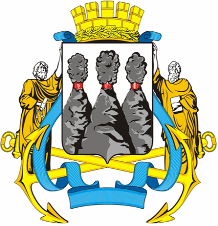 ГЛАВАПЕТРОПАВЛОВСК-КАМЧАТСКОГОГОРОДСКОГО ОКРУГА« 20 » мая 2014 г. № 70О награждении Почетной грамотой Главы Петропавловск-Камчатского городского округа сотрудников муниципального бюджетного образовательного учреждения «Лицей № 21» Петропавловск-Камчатского городского округаМацкявичене Юлии Александровне- учителю русского языка и литературы;Свирида Лидии Адамовне- учителю химии.